Бастауыш  әдістемелік бірлестігінің  дүниетану пәнінен өткен апталығының  есебіЕгер сіз өзіңізге лайықты мамандықты сәтімен сайлап алсаңыз оған жан-тәніңізді салсаңыз, онда бақыт сізді өзі іздеп табады.К.Ушинский.     Жас жеткіншектердің денсаулығын сақтау мен ой-өрісін дамытып,жеке тұлға ретінде қалыптасуына және шығармашылық қабілеттерін ашуда жаңа әдіс-тәсілдер арқылы сапалы білім өнегілі тәрбие алуына мүмкіндікті жүзеге асыруды мақсат еттік.Біздің ұрпағымыз  ертең ел тұтқасын ұстар азамат болатынын ойласақ, сол еліміздің ертеңін көркемдейтін,саналы да сауатты тұлға етіп қалыптастырушы мұғалімнің еңбегі орасан зор.   Заман талаптарына сай, мектеп мұғалімдеріне жастарды әрі озық ұлттық дәстүр рухында тәрбиелеп өмірге әзірлеу секілді жауапты міндеттер жүктеп отыр. Осы міндеттерді абыроймен  орындау үшін ұстаздар қауымы оқу –тәрбие үрдісінде жаңа әдіс –тәсілдерді қолдану керектігі анық. Осы орайда біздің бастауыш мектебінде   17 – 22 қазан аралығында бастауыш сыныптарда дүниетану апталығы болып өтті.    Апталық барысында  жоспарланып бекітілген  сабақтар, тәрбие сағаттары және ертеңгіліктер өз уақытында өтілді. Атап айтар болсақ 3-ші сыныптар арасында оқушылардың тапқырлығын анықтауда «Табиғатты аялайық» атты интеллектуалдық ойыны орны ерекше болды. Оқушылар  білімге деген қызығушылықтарын арттырып, елжандылыққа,патриоттыққа ұрпағымызды іскер,қабілетті тұлға етіп  тәрбиелейтін «Бастауыш Біліктісі» атты 4-ші сыныптар арасында топтық жарыс өтті.   Мәнерлеп оқу сайысы «Жасымда ғылым бар деп ескермедім» атты тақырыппен ,еліміздің ақындарының туған жер,Отан, табиғат  туралы өлеңдері жырға қосылды. «Екінші өмір» атты 1-4 сыныптар арасында еңбекке баулу пәні бойынша көрме ұйымдастырылды  және «Табиғатты қорғау» атты суреттер сайысы өтті. Оқушылардың дүниетану пәнінен білім деңгейін анықтау үшін 2-4 сыныптар арасында олимпиада өтті.     Апталыққа белсене қатысқан оқушылар марапатталды. Жоспарланған жұмыстардың барлығы өз деңгейінде  атқарылды.     Мұғалім баланың өз-өзін тұлға ретінде ойын еркін білдіре алатын сапаға жеткізеді деп толық сеніммен айта аламыз.Ұстаз еңбегі оқушы білімімен өлшенеді десек,ұстаз еңбегінің күрделілігі әрбір оқушы жүрегіне жол таба білуінде, әрбір баланың бойындағы қабілетті дамыту арқылы өзің өмірді, әлемді танып білуге, қоғам алдындағы жауапкершілік қасиеттерін сезіндіре білуінде жатыр. Бастауыш  мектеп оқушысының жеке тұлғасын қалыптастыру, оның рухани әлемін байыту, жеке дарындылығын дамыту-ұжым мұғалімдерінің басты міндеті.                                           ӘБ жетекшісі     Калиякбарова Ж.Ж.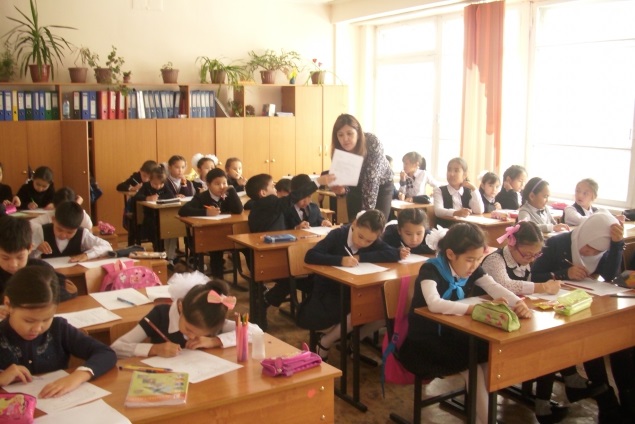 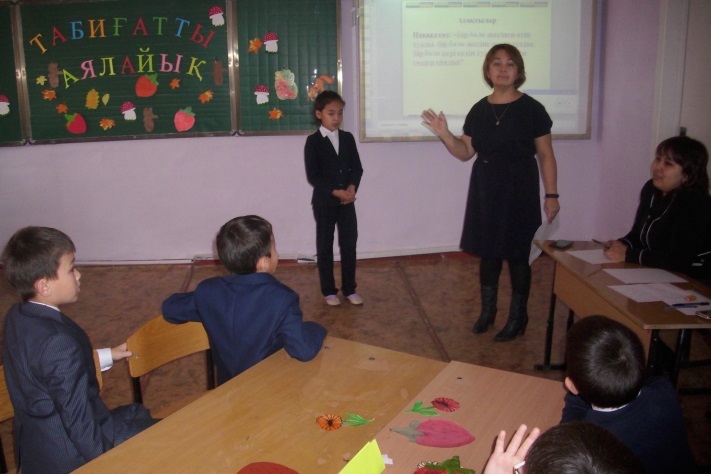 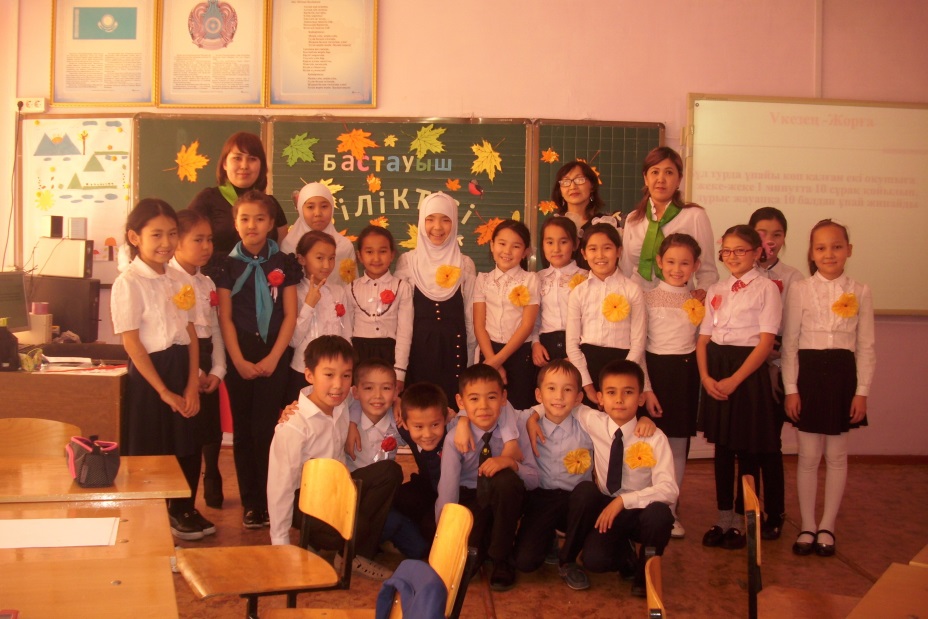 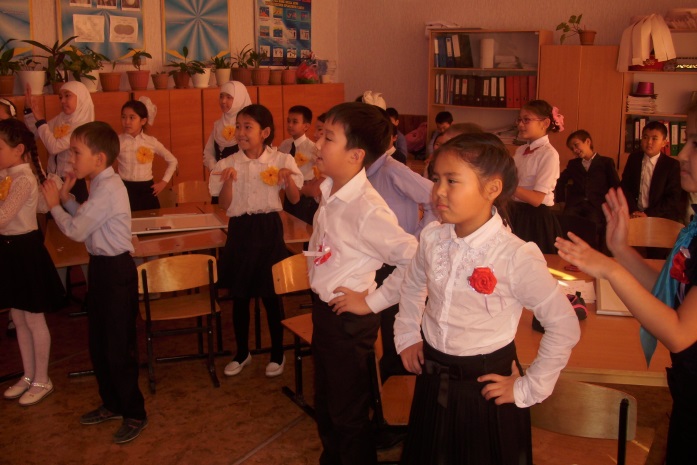 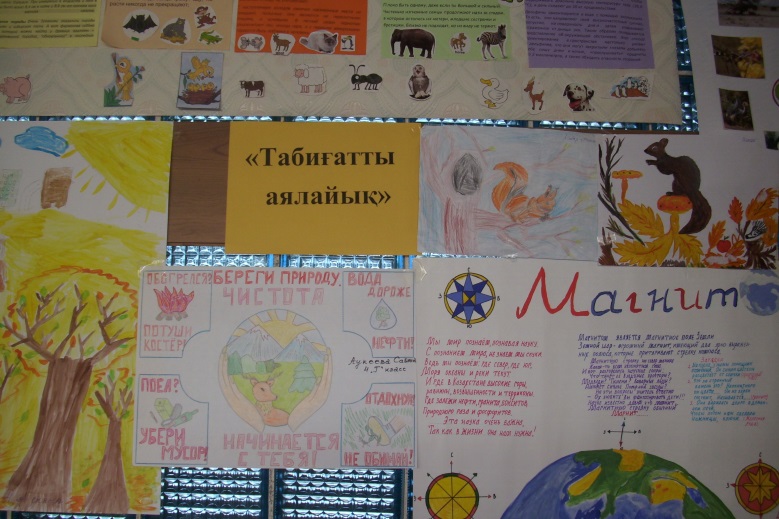 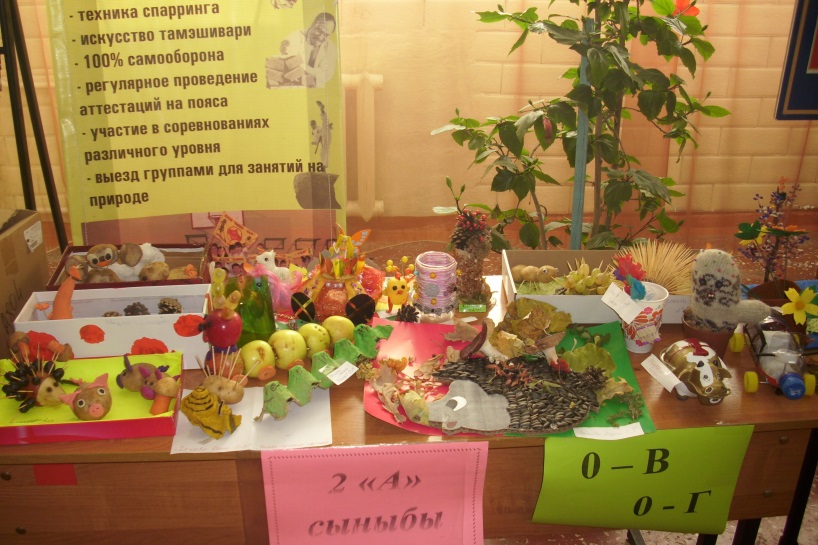 